НАКАЗ18.03.2019                   							            № 82Про визначення дати початку прийому заяв про зарахування до ЗЗСО району 	Відповідно до законів України «Про освіту», «Про загальну середню освіту», наказу Міністерства освіти і науки України від 16.04.2018 № 367 «Про затвердження  Порядку зарахування, відрахування учнів до державних та комунальних закладів освіти для здобуття повної загальної середньої освіти», наказу Адміністрації  Немишлянського  району Харківської міської ради  від  23.11.2018 № 66 «Про закріплення території обслуговування           за закладами загальної середньої освіти району на 2019/2020 навчальний рік»НАКАЗУЮ:Визначити 8 квітня 2019 року початком прийому заяв                      про зарахування дітей до 1 класу відповідно до території обслуговування.Інженеру  ЛКТО Рибці О.В. розмітити даний наказ на сайті Управління освіти.До 01.04.2019Контроль за виконанням наказу покласти на заступника начальника Управління освіти Гуляєву В.Я. Начальник Управління освіти 				С.І. ЛОГАЧОВАГуляєва В.Я.Рибка О.В..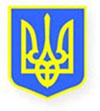 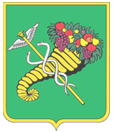 